      Jídelníček	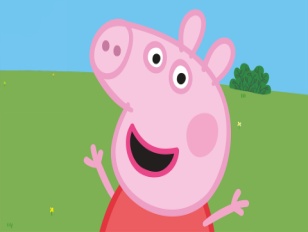 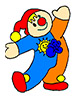 43. týden od 23. 10. – 27. 10. 2023KAŽDODENNĚ PO CELÝ DEN: ovocný čaj, voda s citrónem, ovocná šťávaKAŽDODENNĚ PO CELÝ DEN: ovoce a zeleninaVedoucí kuchařka  : 	Iveta DoskočilováVedoucí jídelny      : 	Tereza DohnalováSVAČINAOBĚDSVAČINAalergenyPONDĚLÍVeka, celerová pomazánka, ovoceKvětáková polévkaBramborové šišky se strouhankouChléb, pomazánkové máslo, zelenina, mléko1,3,4,7,9ÚTERÝŠlehaný tvaroh, piškoty, ovoceLuštěninová polévkaKuřecí maso na leču, rýžeSýrová bulka, zelenina1,3,7STŘEDAChléb, vaječná pomazánka, zelenina, mlékoZeleninový vývarČivabčiči, brambory, okurkový salát, dipRohlík, sýr Duko, ovoce1,3,4,7,9ČTVRTEKChléb, máslo, plátkový sýr, zelenina, mlékoHráškový krém s lupínkyTěstoviny v sýrové omáčceVánočka, ovoce1,3,7,9PÁTEKChléb, sýr Cottage, ovoce, kakaoCibulová polévka s opečeným chlebemRizoto z bulguru a zeleninou, červená řepaRohlík, máslo, ovoce1,3,7,9